АНКЕТА обследования помещений муниципального казенного учреждениякультурно- досугового объединения «Радуга» Устьянцевского сельсоветафилиал Половинский сельский клуб1. Общие сведения об объекте                                                                                                                                                                                                                        Полное юридическое наименование объекта: филиал Половинский сельский клуб (клуб д.Половинное)                                                                                  Адрес, телефон, факс, e-mail: 632321, Новосибирская область Барабинский район деревня Половинное, улица Северная дом 17                                        Ведомственная принадлежность объекта: администрация Устьянцевского сельсовета.                                                                                                                    Вид деятельности: учреждение клубного типа.                                                                                                                                                                           Размещение объекта: отдельное здание                                                                                                                                                                                                         Объем предоставляемых услуг: пропускная способность в месяц от 175 до 250 человек                                                                                                                           2.Состояние доступности объекта                                                                                                                                                                                                                            2.1.  Путь следования к объекту пассажирским транспортом (описать маршрут движения с использованием пассажирского транспорта): нет.               наличие адаптированного пассажирского транспорта к объекту: нет                                                                                                                                                                       2.2. Путь к объекту от ближайшей остановки пассажирского транспорта: улица Северная                                                                                                              2.2.1. Расстояние до объекта от остановки транспорта 40-50 метров                                                                                                                                                 2.2.2. Время движения (пешком) от остановки 3-5мин.,                                                                                                                                                                        2.2.3.  Наличие выделенного от проезжей части пешеходного пути –нет                                                                                                                                           2.2.4. Перекрестки: нерегулируемые; регулируемые, со   звуковой сигнализацией, таймером.                                                                                                         2.2.5.  Информация на пути следования к объекту: акустическая – нет, тактильная – нет, визуальная - да.                                                                                      2.2.6.  Перепады высоты на пути (съезды с тротуара): нет                                                                                                                                                                       Их   обустройство   для   инвалидов   на   коляске: нет   ТЕРРИТОРИЯ ОБЪЕКТАОбследование провели:Руководитель рабочей группы______________ директор КДО Самсонова Л.С. Члены рабочей группы______________   художественный руководитель Савченко С.Н. ______________ бухгалтер Митрохина О.И. Приложение 2План адаптации для инвалидов и других маломобильных групп населенияМуниципальное казенное учреждение культурно- досуговое объединение «Радуга»                                                                                                                     Устьянцевского сельсовета филиал Половинский сельский клуб                                                                                                                                                                                 на 2016 – 2020 г.г.Принятые сокращения категорий инвалидов:                                                                                                                                                                                                    К – лица, передвигающиеся на креслах – колясках,                                                                                                                                                                                             О – лица с нарушением опорно – двигательного аппарата,                                                                                                                                                                   С – лица с нарушением зрения,                                                                                                                                                                                                                                       Г – лица с нарушением слуха,                                                                                                                                                                                                                                        У – лица с умственными нарушениями.Приложение № 1Утверждаю:                                                                       Директор МКУ КДО «Радуга» Устьянцевского сельсовета  Барабинского районаНовосибирской области  ___________Л.С.Самсонова                                                           24 декабря 2015г.№№ помещений по плануНаименование элементов объектаКатегории инвалидов, для которых установлен нормативНорматив доступности, установленный для инвалидов, в единицахФактическая величина, наличие12345Вход на территорию                                                      (при наличии ограждения):Кналичиедля отдельных МГН Ширина прохода, калитки,                           проема в огражденииК, О, Сне менее 90 см более 90 см                      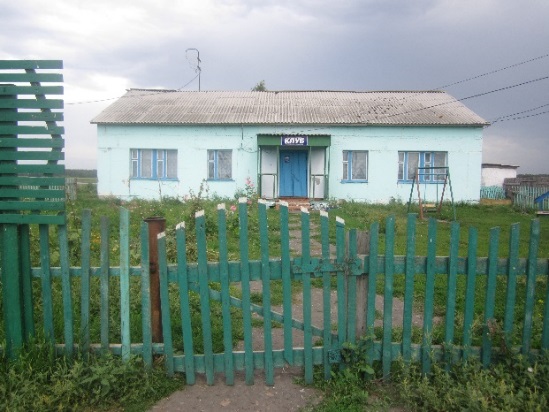 Знак доступности учреждениянетАвтостоянка посетителей нетРасстояние до входа в зданиеК, Оне более 50 м15 м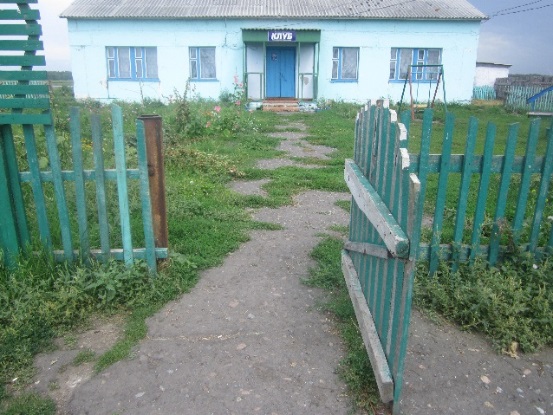 Доля машино-мест для инвалидовК, Оне менее 10 %нетРазмер места со специальным знаком К350 х 500 смнетПуть к главному (специализированному) вход в здание:                                                                        - ширина полосы движения:                           - указатели направления движения ,                   - декоративное ограждение, выполняющее направляющую функцию                                           места отдыха: через 200 мК, ОК, О, Г, С0не менее 180 смналичиеналичиеналичиеболее 180нетнетВХОДНАЯ ГРУППА (для доступа в зону оказания услуги)ВХОДНАЯ ГРУППА (для доступа в зону оказания услуги)ВХОДНАЯ ГРУППА (для доступа в зону оказания услуги)ВХОДНАЯ ГРУППА (для доступа в зону оказания услуги)ВХОДНАЯ ГРУППА (для доступа в зону оказания услуги)ВХОДНАЯ ГРУППА (для доступа в зону оказания услуги)№№ помещений по плануНаименование элементов объектаКатегории инвалидов,     для которых установлен нормативНорматив доступности, установленный для инвалидов, в единицахФактическая величина, наличие12345Крыльцо или входная площадка 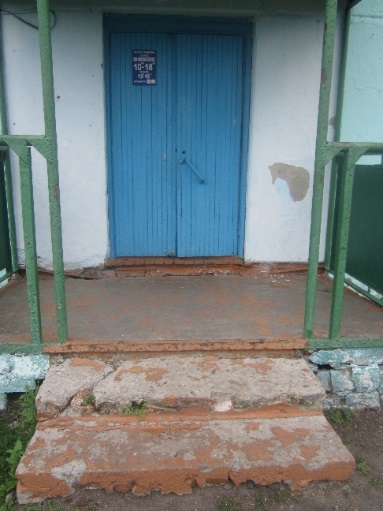 Габариты площадки:                                                 ширина х глубинаКне менее 220 х 220 см 180 х 290 см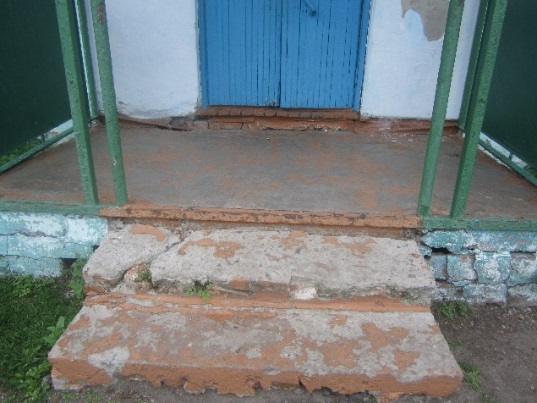 Поручни (ограждение)                                               при высоте площадки более 45 смК, О, СналичиеестьНескользкое покрытиеК, О, СналичиеналичиеНавесК, О, Сналичиеналичие Пандус наружный:                                               - ширина марша                                                           - угол подъема                                                                  - высота одного подъемаКК                                    К                                  не менее 100 см                            %                                                 не более 80 смнетПоручни с двух сторон                          - на высоте                                                          - горизонтальные завершения вверху и внизу с не травмирующим окончаниемК, ОК                                                  К, Оналичиене менее 80 смнетНескользкое покрытиеК, О, СналичиеналичиеТамбур                                                                   габариты тамбура:                                     глубина х ширина                                                                                    К                                                                          не менее 220 х 180 см                                               700 х  235 см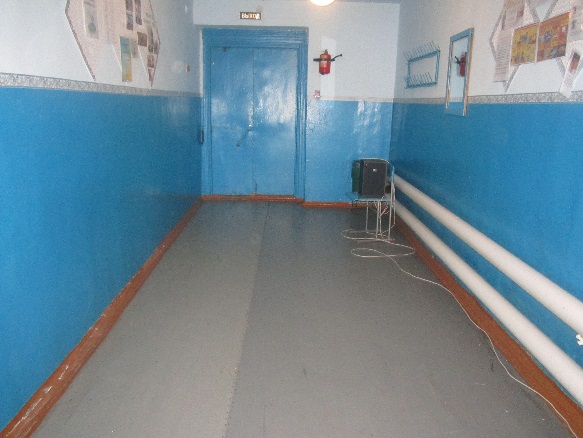 Двери распашные (Р),                            автоматические раздвижные (А)                                                                                         - ширина проема в свету                                 - высота порога наружного,                      внутреннегоК, О                               К, О                              К                                                  не менее 90 см                                    не более 2,5 смР двустворчатые                                 115 см                                не соответствуетПУТИ ДВИЖЕНИЯ на объекте (для доступа в зону оказания услуги)ПУТИ ДВИЖЕНИЯ на объекте (для доступа в зону оказания услуги)ПУТИ ДВИЖЕНИЯ на объекте (для доступа в зону оказания услуги)ПУТИ ДВИЖЕНИЯ на объекте (для доступа в зону оказания услуги)ПУТИ ДВИЖЕНИЯ на объекте (для доступа в зону оказания услуги)ПУТИ ДВИЖЕНИЯ на объекте (для доступа в зону оказания услуги)№№ помещений по плануНаименование элементов объектаКатегории инвалидов, для которых установлен нормативНорматив доступности, установленный для инвалидов, в единицахФактическая величина, наличие12345Ширина полосы движения при открытых дверях кабинетовКне менее 120 смболее 120 см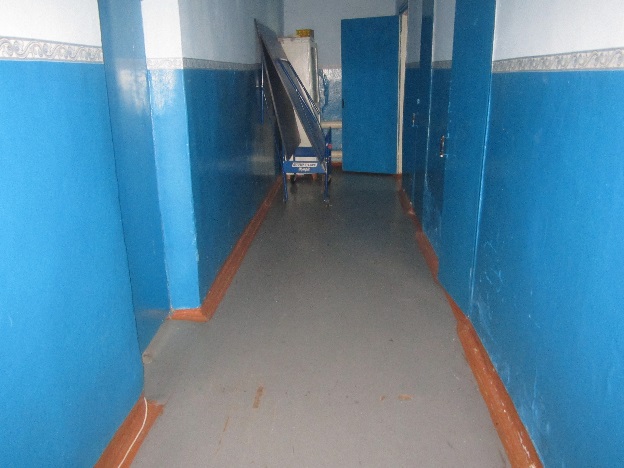 Разворотные площадкиКне менее 150 х 150 смболее 150 х 150 см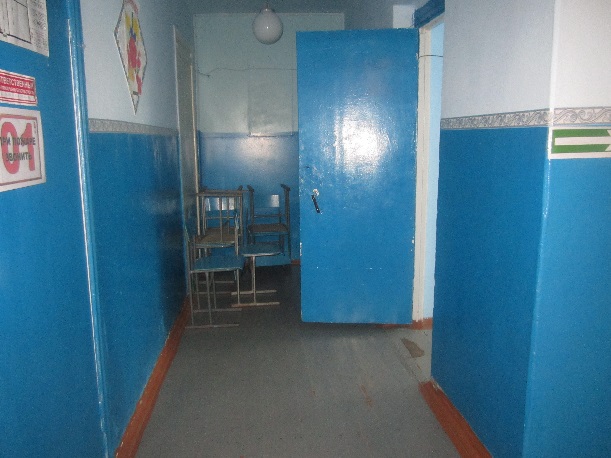 Место отдыха и ожидания                           (не реже чем через 25 см):                           - для лиц с нарушениями ОДА (расстояние от сидения до полосы движения не менее 60 см)                                                - для колясочников:                                     глубина 150 см, ширина 90 смК, О, С, Г                       О, Кне менее 1 ед. на этаж                                                 не менее 1 ед. на этажимеетсяимеетсяНавесное оборудование в зоне движения, выступСне более 10 смотсутствуетЗОНА ОКАЗАНИЯ УСЛУГИЗОНА ОКАЗАНИЯ УСЛУГИЗОНА ОКАЗАНИЯ УСЛУГИЗОНА ОКАЗАНИЯ УСЛУГИЗОНА ОКАЗАНИЯ УСЛУГИЗОНА ОКАЗАНИЯ УСЛУГИ№№ помещений по плануНаименование элементов объектаКатегории инвалидов, для которых установлен нормативНорматив доступности, установленный для инвалидов, в единицахФактическая величина, наличие12345Зрительный залК, ОДвери (вход)                                                    - ширина в свету                                                                                 - порогК                                                      не менее 90 см                         не более 2, 5 см                                                 75 см.            соответствует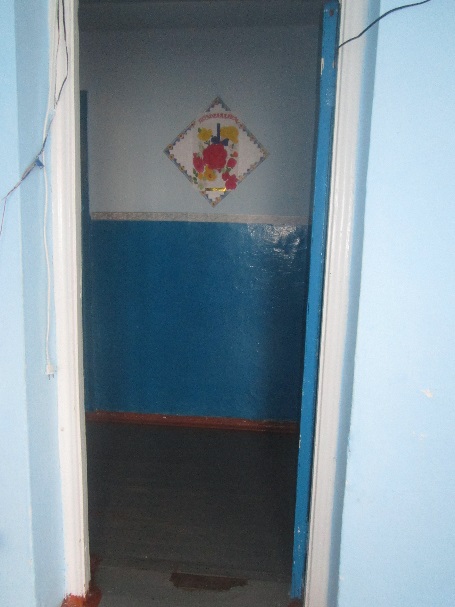 Доля мест для колясочниковКне менее 2 %даШирина проходаКне менее 120 см соответствует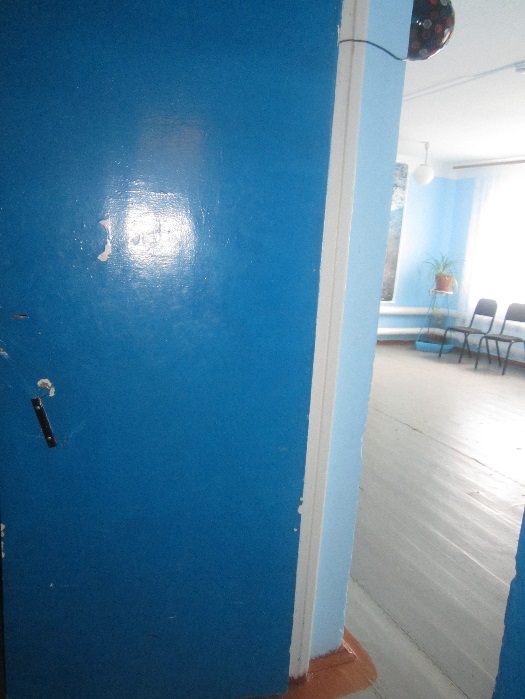 Доля мест для лиц, с нарушениями слуха (кресла с подключением слухового аппарата)Гне менее 1 шт.нетРазворотные площадкиКне менее 150 х150 смболее 150 х 150 см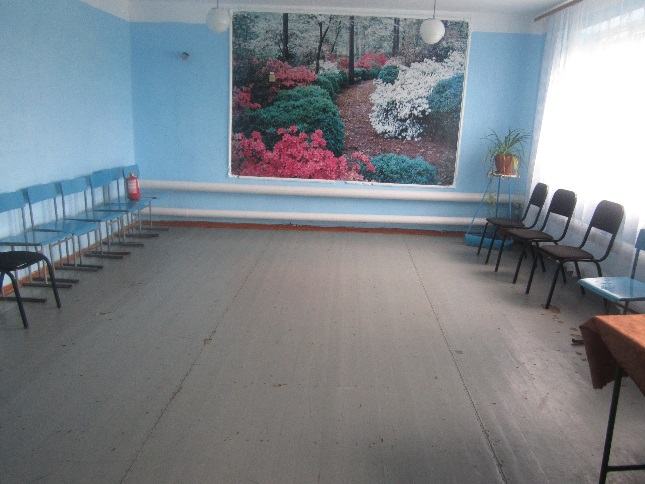 Библиотека Двери (вход )                                         - ширина в свету                                                                 - порогК, О                                                    не менее 90 см                        не более 2, 5 см                                                75 см.            соответствует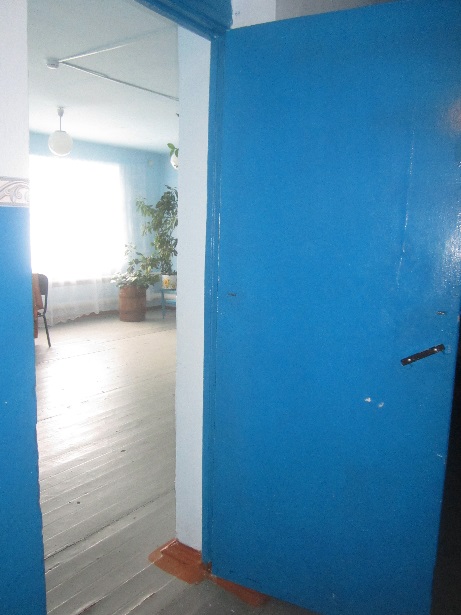 Ширина проходаКне менее 120 см соответствует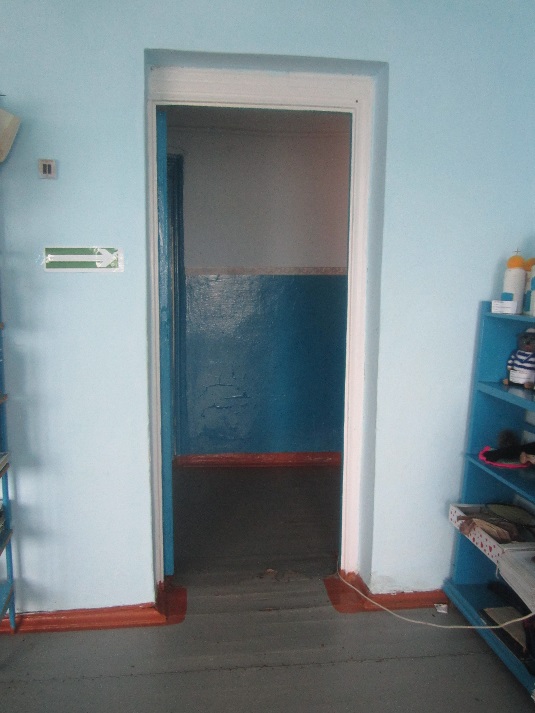 Разворотные площадкиКне менее 150 х150 смболее 150 х 150 см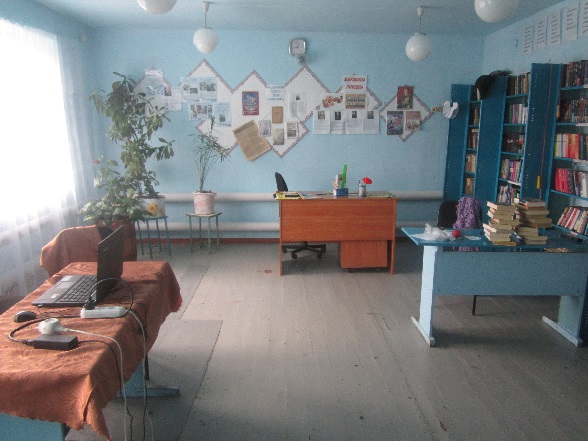 САНИТАРНО-БЫТОВЫЕ ПОМЕЩЕНИЯСАНИТАРНО-БЫТОВЫЕ ПОМЕЩЕНИЯСАНИТАРНО-БЫТОВЫЕ ПОМЕЩЕНИЯСАНИТАРНО-БЫТОВЫЕ ПОМЕЩЕНИЯСАНИТАРНО-БЫТОВЫЕ ПОМЕЩЕНИЯСАНИТАРНО-БЫТОВЫЕ ПОМЕЩЕНИЯ№№ помещений по плануНаименование элементов объектаКатегории инвалидов, для которых установлен нормативНорматив доступности, установленный для инвалидов, в единицахФактическая величина, наличиеСанузелКналичиеналичиеЗнак доступности помещенияК, ОналичиенетШирина дверного проема                                - порог                                                                     Кне менее 90 см                       не более 2,5 см                         60 см                             соответствует                                 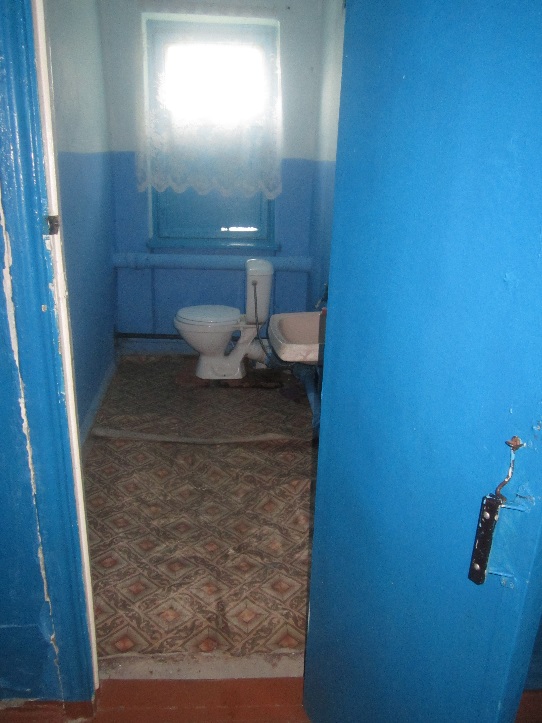 Тактильная направляющая полоса в кабине, ощущаемая ногой или тростью (ширина)С30 смнетРаковина:                                                          - зона у раковины для кресла –коляски (минимальные глубина и ширина)                                                         - высота раковины                                 - опорный поручень                                  К                                 К, ОК, Кне менее 130 х 85 см                                                                                                         75-85 см                                  наличие300 х 135 см                                                70  см                                     нет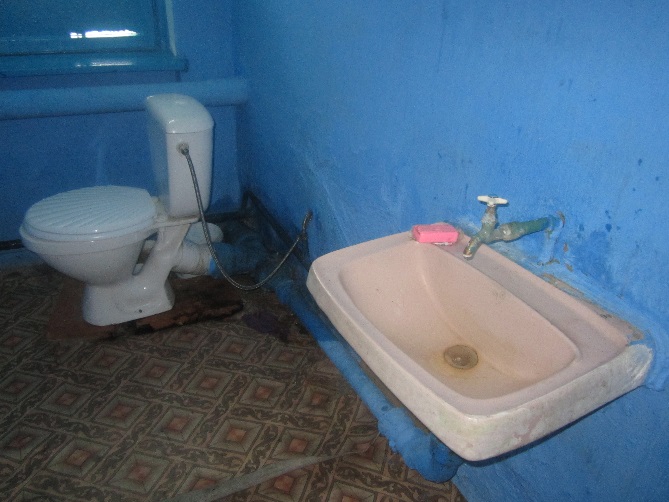 Кабины:                                                              - количество кабин                                     - ширина дверного проема габариты (минимальные глубина и ширина)                   - опорные поручни                                        - зона для кресла- коляски рядом с унитазом (ширина х глубина)                        - крючки для костылей (на высоте 120 см с выступом 12 см)ко                                                     К, О                                                      К                                                         К, ОКО                                                   не менее 1 ед.                         не менее 90 см                            не менее 180 х 165 см                  наличие                                     не менее 80 х120смналичие                                               1                                          120 см                                менее                                 нет                                       соответствуетнет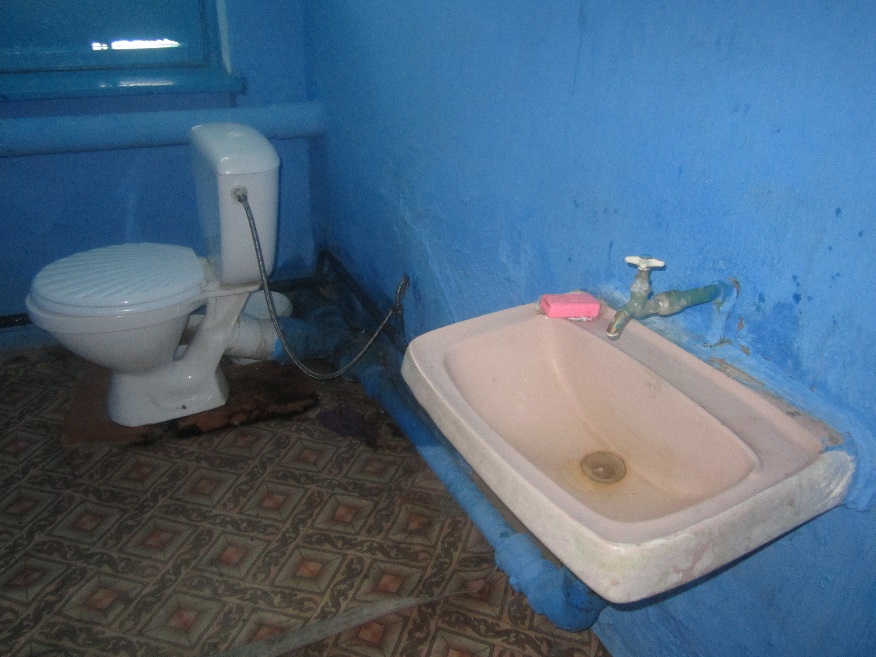 Знак доступности кабиныК, Оналичие нетСРЕДСТВА ИНФОРМАЦИИ И ТЕЛЕКОММУНИКАЦИИ на объектеСРЕДСТВА ИНФОРМАЦИИ И ТЕЛЕКОММУНИКАЦИИ на объектеСРЕДСТВА ИНФОРМАЦИИ И ТЕЛЕКОММУНИКАЦИИ на объектеСРЕДСТВА ИНФОРМАЦИИ И ТЕЛЕКОММУНИКАЦИИ на объектеСРЕДСТВА ИНФОРМАЦИИ И ТЕЛЕКОММУНИКАЦИИ на объектеСРЕДСТВА ИНФОРМАЦИИ И ТЕЛЕКОММУНИКАЦИИ на объекте№№ помещений по плануНаименование элементов объектаКатегории инвалидов, для которых установлен нормативНорматив доступности, установленный для инвалидов, в единицахФактическая величина, наличиеВизуальные средства информации о предоставлении услугиСналичие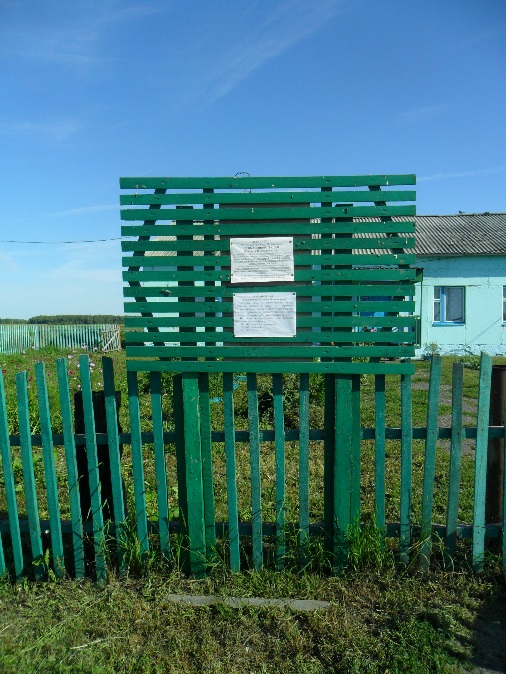 Надписи:                                                           - размещение на высоте                                      – высота прописных букв                                       - освещенность                                                        К, С, Г                                                     С                                                           Сналичие                                          не более 160 см                          не менее 7,5 см                    наличиенет                              120 см                              нет                                   нетУказатели, пиктограммы:                                    - размещение на высоте                                     – высота прописных букв                                 - освещенностьС                                                       С                                     К, С                                                     Сналичие                                не более 200 см                       не менее 7,5 см                    наличиенет                                       Тактильные средства информации о предоставлении услуги:                                     - высота размещения                                           - на кабинах санитарно –бытовых помещенийСССналичие60 – 110 см наличиеналичиенетРечевые информаторы и маякиСналичие нетЗвуковой маяк у входа (динамик с радиотрансляцией) с зоной слышимости до 5 м «Сналичие нетСветовые текстовые табло                              для вывода оперативной информацииГ, Сналичие нетМалогабаритные аудиовизуальные информационно – справочные системыК, О, С, Гналичие нетПУТИ ЭВАКУАЦИИПУТИ ЭВАКУАЦИИПУТИ ЭВАКУАЦИИПУТИ ЭВАКУАЦИИПУТИ ЭВАКУАЦИИПУТИ ЭВАКУАЦИИ№№ помещений по плануНаименование элементов объектаКатегории инвалидов, для которых установлен нормативНорматив доступности, установленный для инвалидов, в единицахФактическая величина, наличиеПути эвакуации           на входе    1 этажаКрыльцо или входная площадка:                                                                                       габариты тамбура                                       - ширина и глубинаК  не менее 220 х 220 см                                                 180 х 290 см                            Пути эвакуации из зрительного зала  Эвакуационный выход                       из здания:                                                   двери                                                                    - ширина в свету                                                                              - порогКне менее 90 см                         не более 2, 5 см                                                       Р одностворчатые                  80 см                           нет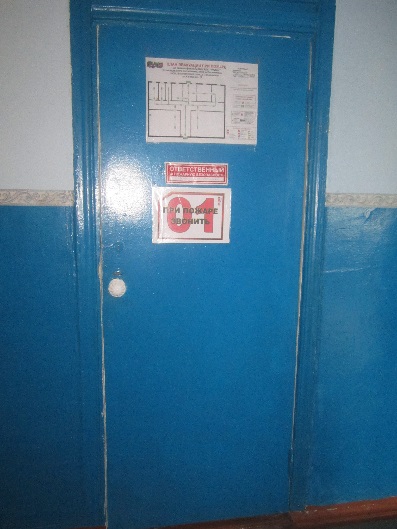 Информационные указателиГ, ОвизуальныеСогласованно:Глава АдминистрацииУстьянцевского сельсовета                 Барабинского района                               Новосибирской области                    __________С.А. Валяева     24 декабря 2015 гУтверждаю:                                                                       Директор МКУ КДО «Радуга» Устьянцевского сельсовета  Барабинского районаНовосибирской области  ___________Л.С.Самсонова                                                             24 декабря 2015 г.Согласованно:Председатель общественной организации «Барабинская местная организация Всероссийского общества инвалидов»                  __________Е.Е.Шейко     24 декабря   2015 г.                                     №№ п/пНаименование мероприятий по адаптацииКатегория МГН (К, О, С, Г, У)Категория МГН (К, О, С, Г, У)Вид работыЭтап работыНеобходимое финансированиеСрок исполненияОтветственный исполнитель1.Организационные мероприятия:11.1.обследование здания и территории для адаптацииК, О, Г, УК, О, Г, У101.09.2015Савченко С.Н. Митрохина О.И.1.2.разработка паспорта доступности учрежденияК, О, Г, УК, О, Г, У124.12.2015Савченко С.Н.1.3.проектирование наружного пандуса К, О, Г, УК, О, Г, У120.12.2017Самсонова Л.С.     Савченко С.Н.1.4.проектирование и разработка дизайн – проекта установки систем информирования в фоей и зрительном залеК, С, ГК, С, Г11500020.12.2017Самсонова Л.С.     Савченко С.Н.1.5.проектирование санитарно- гигиенического помещения для МГНО, Г, УО, Г, У12000020.12.2017Самсонова Л.С.     Савченко С.Н.2Приобретение технических средств адаптацииПриобретение технических средств адаптации2.1.информационные табличкиинформационные табличкиК, О, Г, Уприобретение22000020.12.2018Самсонова Л.С.  2.2.оборудования оповещенияоборудования оповещенияК, О, Г, Уприобретение22000020.12.2018Самсонова Л.С.  3.Ремонтные работы:Ремонтные работы:3.1.по территории объектапо территории объекта23.1.2.устройство рельефной (тактильной) полосыустройство рельефной (тактильной) полосыС, О, Уприобретение, ремонтные работы24000010.10.2019Самсонова Л.С.     3.1.3. установить наружный пандус установить наружный пандусК, Оприобретение, ремонтные работы21000020.12.2018Самсонова Л.С.  3.1.4.установить знак доступности учрежденияустановить знак доступности учрежденияК, О, С, Г, Уприобретение, ремонтные работы21000020.12.2018Самсонова Л.С.  3.2.По входу в зданиеПо входу в здание3.2.1.установка поручней на пандусустановка поручней на пандусО, Уремонтные работы21000020.12.2019Самсонова Л.С.     3.4. По зоне оказания услугПо зоне оказания услуг3.4.1.установка систем звукового оповещенияустановка систем звукового оповещенияК, С, О, Уремонтные работы12000015.12.2017Самсонова Л.С.  3.5.По санитарно- гигиеническим помещениямПо санитарно- гигиеническим помещениям3.5.1.ремонт туалетного помещения согласно проекту по адаптации для МГН ремонт туалетного помещения согласно проекту по адаптации для МГН О, Г, Уремонтные работы25000020.12.2020Самсонова Л.С.     3.6.По системе информацииПо системе информации3.6.1.установка информационных табличек установка информационных табличек К, О, С, Г, Уприобретение, ремонтные работы22000020.12.2020Самсонова Л.С.     